МБДОУ г. Новосибирска «Детский сад №6«Остров детства» общеразвивающего вида с  приоритетным осуществлением социально – личностного развития детей»630126 г. Новосибирск, Октябрьский район, ул. Выборная, 121/1телефон:  8(383) 269-24-60, факс: 8(383)269-24-35 e-mail: ostrovdetstva@mail.ruПроект «Путешествие с Чевостиком»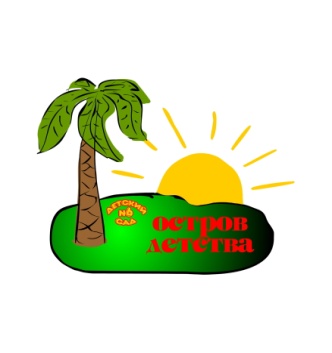 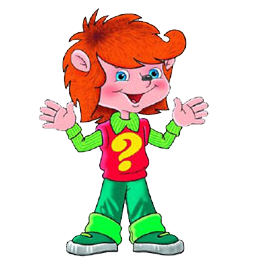 Авторы – составители проекта:Малова Ольга Андреевна, воспитатель 1 квалификационной категорииСкворцова Оксана Владимировна,Воспитатель 2 квалификационной категорииНовосибирск  2011г.Проект «Путешествие с Чевостиком»Пояснительная записка.Экологическое воспитание - это достаточно новое направление дошкольной педагогики, которое основывается на систематических наблюдениях за объектами и явлениями природы. Оно включает игровую, изобразительную, актерскую деятельность, проектирование. Кроме того, экологическое воспитание можно и нужно рассматривать как одну из составных частей социально – личностного развития ребенка – дошкольника, которое является одним из приоритетных направлений деятельности нашего учреждения.Данный проект ориентирован на детей 4 - 5 лет, состоит из пяти тем и рассчитан на 10 недель. На обсуждение каждой темы отводится две недели, в течение которых дети знакомятся с животными посредством включения в различные виды деятельности.Знакомству с животными помогают различные подвижные, настольные, дидактические игры, артикуляционная и пальчиковая гимнастика, чтение книг о животных, рассматривание иллюстраций, прослушивание аудиоэнциклопедий, рисование, лепка, аппликация, разучивание стихов с использованием перчаточного и пальчикового театра,  рассматривание электронных развивающих карт, театрализация этюдов – импровизаций, сказок.По истечении двух недель проводится итоговое мероприятие в форме путешествия с главными героями аудиоэнциклопедии – Чевостиком и дядей Кузей, направленное на закрепление полученных знаний.Актуальность.Живая природа – это удивительно сложный, многогранный мир. Особое место в нем отведено животным.Давайте совершим вместе  нашими детьми увлекательное путешествие в этот удивительный мир. «Мы среди них, часто их не видя. Мы рядом и совершенно раздельно. Мы часто ничего об их жизни не знаем, а еще чаще не хотим узнать», - говорит Николай Сладков.Ребенок – дошкольник очень любопытен. Его поведению свойственна живая непосредственная реакция на новое. Современные дети получают большой поток информации в виде телепередач, компьютерных программ, книг, энциклопедий, пособий и пр. Взрослым необходимо помочь ребенку сориентироваться в потоке этой информации, систематизировать и упорядочить ее. При этом важно не заглушить природную тягу к познанию, а расширить познавательную сферу ребенка.Цель проекта:Формирование у детей дошкольного возраста представлений о мире животных, расширение познавательной сферы ребенка – дошкольника.Задачи проекта:Образовательные:- Создание условий для знакомства ребенка – дошкольника с многообразием животного мира;- Создание условий для формирования у ребенка умений и навыков работы с разными источниками информации, с разными способами получения необходимых, интересных данных, знаний;- Сообщение дошкольникам элементарных знаний о животных, среде их обитания и формирование на этой основе у них ряда конкретных и обобщенных представлений о явлениях живой природы.Воспитательные:- Воспитание способности воспринимать и глубоко чувствовать красоту животного мира;- Воспитание эстетического отношения к окружающему миру и развитие творчества.Развивающие:- Развитие памяти, внимания, кругозора детей;- Развитие творческого и художественного мышления, воображения и фантазии;- Обогащение словарного запаса детей.ЭТАП 1.Выбор темы проекта:	Однажды к нам в группу попал аудиодиск.Героем серии аудиоэнциклопедий оказался ЧЕВОСТИК - любознательный фантазер и неутомимый искатель приключений! Ему почти 6 лет и он живет на книжной полке у дяди Кузи. А еще на этих полках живут книги, их очень много и дядя Кузя их все прочитал. Именно поэтому Чевостик постоянно задает ему вопросы. Ведь малышу интересно все-все: "Как устроен человек, как можно попасть на Луну, какие животные живут на нашей планете?". А чем наши дети отличаются от Чевостика? Абсолютно ничем! Все те же вопросы возникают у любознательной ребятни, все тех же ответов и рассказов они ждут от нас. Благодаря интересу детей к героям аудиоэнциклопедии и желанию не только услышать, но и увидеть интересных животных, появился проект «Путешествие с Чевостиком».Модель трех вопросов:Что мы знаем о животных?- «Животные – живые существа»- «Животные едят, ходят».- «У животных есть ушки, лапки, хвостики, глазки».-  «Они живут в лесу».- «Они добрые и красивы».- «Есть хищники, а есть, которые травку едят».- «Животные умеют летать, ползать, бегать, плавать».Что мы хотим узнать о животных?- Где живут животные?- Чем питаются?- Как разговаривают?- Кто из животных опасен?- Кто живет близко с нами, а кто далеко?- Все ли птицы летают, а рыбы плавают?- Почему некоторые животные едят других?Где найти ответы?- Посмотреть компьютерную презентацию;- Прочитать книгу;- Послушать  аудиоэнциклопедию;- Спросить у родителей;- Сходить на экскурсию в зоопарк;- Посмотреть передачу по телевизору.ЭТАП 2. Сбор информации.- Подбор художественной, научно – популярной литературы для совместного чтения;- Сбор материалов, необходимых для организации продуктивных видов деятельности (изготовление атрибутов для путешествий, подбор игрушек для театра и т.д.);- Посещение зоопарка детей с родителями;- Организация игровой  и учебной деятельности;- Организация итоговых мероприятий. ЭТАП 3.  Выбор проекта.	Изучая материал, мы решили более подробно остановиться на самых необычных обитателях животного мира (эта тема вызвала наибольший интерес), используя рассказы полюбившегося героя – Чевостика.ЭТАП 4. Реализация проекта.Путешествие первое. Животные Африки.- Слушаем аудиоэнциклопедию «Животные Африки»;- Изучаем животных Африки по электронной карте «Мир животных»;- Подготовка к путешествиям: изготовление компасов с родителями; обсуждение с детьми вещей, необходимых во время путешествия; комплектация рюкзаков (панамки, карты, компасы); подвижная игра «Самолеты»;-  Чтение книги «Животные жарких стран», рассматривание иллюстраций, обсуждение прочитанного;- Дидактическая игра на развитие речи «Скажи, какой лев?»;-Дидактическая игра на развитие слухового восприятия «Чей голос?» (животные Африки);- Лото «Мир животных»;- Артикуляционная гимнастика «Зоопарк»;- Пальчиковая гимнастика;- Рисование животных Африки – жирафа и крокодила;- Игра на закрепление знаний о животных Африки «Поймай мяч».Итоговое мероприятие.Дети достают из приготовленных рюкзаков компасы, карты, надевают панамки и рюкзаки и под «Вступительную песню» отправляются в путешествие.Вдруг, на дельтаплане появляются дядя Кузя и Чевостик.д. Кузя: Здравствуйте, ребята!  Мы с Чевостиком узнали, что вам нравятся наши рассказы и решили прийти к вам в гости.Чевостик: Мы пришли не с пустыми руками, а принесли вам кино про животных, которые живут в Африке.д. Кузя: А чтобы мы с Чевостиком быстрее узнали ваши имена, давайте поиграем в игру «Скажи имя»Проводится игра «Скажи имя»Воспитатель: А в нашей группе тоже живут африканские животные. Они оживают, как только попадают в руки наших ребятишек.Чевостик: Здорово! Предлагаю игру, вы будете показывать оживших животных, а мы с дядей Кузей будем про них рассказывать и показывать кино. Воспитатель загадывает загадкуОн ходит голову задрав,
Не потому, что гордый нрав,
Не потому, что важный граф,
А потому, что он ... (Жираф)Ребенок надевает на руку куклу – перчатку Жирафа и рассказывает стихотворение:Узнать жирафа просто,
Узнать его легко:
Высокого он роста
И видит далеко. Презентация про жирафов.Второй ребенок надевает на руку куклу – перчатку Страусенка и рассказывает стихотворение: 
Я - страусенок молодой,
Заносчивый и гордый.
Когда сержусь, я бью ногой
Мозолистой и твердой.
Когда пугаюсь, я бегу, 
Вытягивая шею.А вот летать я не могу,
И петь я не умею.Презентация про страусов.Чевостик: (плачет) дядя Кузя, мне жарко!д. Кузя: Да, Чевостик, в Африке очень жарко и очень сложно найти тень, а дожди в ней бывают очень редко.Воспитатель: Чевостик, а я думаю, что мы с ребятами можем тебе помочь. Мы умеем делать дождь.	Проводится пальчиковая игра «Дождь»Чевостик: Спасибо вам большое, мне стало гораздо лучше. Дядя Кузя давай продолжим наше путешествие.Воспитатель загадывает следующую загадку:Очень много силы в нем,
Ростом он почти что с дом.
У него огромный нос,
Будто нос
Лет тыщу рос. (Слон )Третий ребенок надевает на руку куклу – перчатку Слона и рассказывает стихотворение:Всех огромней в джунглях слон.
Напролом шагает он.
Грозно бивнями блестит,
Вкусно листьями хрустит. Презентация про слонов.Воспитатель: Я знаю еще одно животное, оно тоже большое и толстокожее. (загадывает загадку)У него огромный рот,
Он зовется … (Бегемот) Четвертый ребенок  надевает на руку куклу – перчатку Бегемота и рассказывает стихотворение.Бегемот лежит в реке,
Как в огромном гамаке:
- Покачайте кто-нибудь,
Не могу никак уснуть. Презентация про бегемотов.д. Кузя: Ребята, мы с вами уже долго путешествуем.  Давайте вспомним, с какими животными мы уже познакомились. (Дети перечисляют животных)Чевостик: А я даже игру знаю про африканских животных. Предлагаю в нее поиграть.	Проводится подвижная игра-импровизация «Животные жарких стран» Вот на водопой идетТолстокожий бегемот,	(руки в стороны, шагаем вперевалку)А за ним, не зная лени,Скачут быстрые олени.	(прыжки на месте, ладони у головы)Хоть вода с песком и глиной,Пьет жирафа с шеей длинной,	(наклон вперед, руки вниз)У  реки, зарывшись в ил,Дремлет грозный крокодил.	(присесть, руки вперед, движения врозь – вместе)д. Кузя: Ну что же, наше путешествие почти закончено.На последок мы с Чевостиком расскажем вам о самой большой обезьяне в мире, о горилле.Презентация про горилл.д. Кузя: Вот и все. Нам с Чевостиком пора возвращаться домой. Но мы обещаем вскоре вернуться ,и рассказать вам новые интересные истории.Воспитатель и дети благодарят героев за интересный рассказ.Дядя Кузя и Чевостик садятся в дельтаплан и улетают. Дети под «Заключительную песенку» тоже надевают свои рюкзачки и отправляются домой.Путешествие второе. Животные Австралии.- Слушаем аудиоэнциклопедию «Животные Австралии»;- Изучаем животных Австралии по электронной карте «Мир животных»;- Фотогалерея  «Животные Австралии» (рассматриваем и обсуждаем фотографии животных);- Артикуляционная гимнастика  «зоопарк»;- Пальчиковая гимнастика;- Читаем книгу «365 фактов о животных»;- Игра на развитие слухового внимания «Чей голос?» (животные Австралии);- Дидактическая игра «Кто не живет в Австралии» (четвертый лишний);- Лепка из глины «Райские птицы»;- Подвижная игра «Изобрази животное Австралии»;- Эстафета «По Австралии».Итоговое мероприятие:Звучит «Вступительная песенка». Дети надевают свои рюкзаки и отправляются в путешествие по Австралии.На воздушном шаре появляются дядя Кузя и Чевостик.д. Кузя: Привет, ребята! Мы с Чевостиком очень по вам скучали, и с нетерпением ждали с вами встречи!Ведущая: Мы с ребятами тоже очень ждали встречи с вами. И даже познакомились с некоторыми австралийскими животными (предлагает детям перечислить животных, которых они знают). Чевостик:  Какие вы молодцы! Дядя Кузя, а давай расскажем ребятам про животное, которое носит своих детенышей в сумке.д. Кузя: Конечно, расскажем. Может быть ребята догадались, о каком животном идет речь? (выслушиваются ответы детей)Ведущая: Уважаемые гости, в нашей группе живет очень маленький, но очень смышленый кенгуру.Ребенок надевает на руку куклу – перчатку Кенгуру и рассказывает стихотворение:Лишь в Австралии зелёной
Кенгуру живёт смышлёный.
Он своих детей не бросит,
Он с собой их в сумке носит.Презентация про кенгуру.Чевостик: Ребята, я так и не понял, что же кенгуру умеет делать лучше всего?(дети говорят – прыгать). Я предлагаю посоревноваться. Прыгать как кенгуру – кто прыгнет выше.	Пока ребятишки прыгают, в группу заносят посылку.Ведущая: Ребята, посмотрите, нам принесли посылку. Интересно, от кого она?	Чевостик: Посмотрите, на ней австралийский герб, значит она из Австралии. Открывайте скорее, посмотрим, что же в ней лежит?	Дети вместе с воспитателем открывают посылку. В ней сидит игрушка – коала. На шее коалы висит аромакулон с маслом эвкалипта внутри и письмо:Дорогие ребята, меня зовут Коала. Я узнал, что вы знакомитесь с животными Австралии и их жизнью. Так как вы не можете приехать ко мне в гости, я посылаю вам запах моего любимого эвкалипта. С любовью, Коала.	Чевостик: Дядя Кузя, а чево это Коала прислал запах именно эвкалипта,  чево он с этим эвкалиптом делает и почему его любит?д. Кузя: Чевостик, ты, да и ребята тоже, получишь ответы на свои вопросы, посмотрев на экран.	Презентация про коалу.д.Кузя: Предлагаю выбираться из эвкалиптового леса и отправиться в сторону реки.	Проводится игра с веревочками.Несколько веревок  (лент) раскладываются на полу на расстоянии длины шага. Детям предлагается пройти по дорожке, перешагивая веревочки, как змеек.д.Кузя: Кроме змей в лесу есть много других препятствий. Вы сможете их преодолеть? (дети отвечают – ДА)Этюд «Идем по лесу»Идем по густому лесу( дети выпрямляются, идут осторожно).Мешают идти ветки (отодвигают руками ветки).Надо перешагнуть через поваленное дерево (высоко поднимают ноги, как бы перешагивая),обойти пень (останавливаются и обходят по кругу). Вот опять мешают идти ветки (осторожно идут вперед),Сучки в глаза попадают (отодвигают руками ветки, поочередно отводят их в стороны).	Чевостик: Мы почти добрались до реки. Но мне кажется, что я вижу…. Ежика!	д. Кузя: Чевостик, ты почти угадал. Животное, которое ты увидел действительно похоже на ежика, но называется это животное – ехидна.	Презентация про ехидну и утконоса.Чевостик: Какие забавные эти австралийские животные! Ребята, давайте вспомним, какие животные нам сегодня встречались и покажем их. Дети показывают кенгуру, коалу, ехидну, утконоса, имитируя их отличительные черты.д. Кузя: Чевостик, нам пора отправляться. Через неделю мы должны привезти ребятам новые истории.Чевостик и дядя Кузя прощаются с детьми, садятся в свой воздушный шар. Под «Заключительную песенку» дядя Кузя и Чевостик отправляются за новыми историями, а дети  - домой.Путешествие третье. Животные Южной Америки.- Слушаем аудиоэнциклопедию «Животные Южной Америки»;- Изучаем животных Южной Америки по электронной карте «Мир животных»;- Фотогалерея  «Животные Америки» (рассматриваем и обсуждаем фотографии животных);- Читаем книгу «365 фактов о животных»;- Игра на развитие слухового внимания «Чей голос?» (животные Южной Америки);- Артикуляционная гимнастика «Зоопарк»;- Пальчиковая гимнастика;- Подвижная игра «Преодолей препятствие»;- Дидактическая игра на развитие внимания и памяти «Кого не стало?»;- Разучиваем стихи с использованием театра перчаток;- Дидактическая игра  на проверку знаний о животных «Клубочек».Итоговое мероприятие:Звучит «Вступительная песенка». Дети надевают свои рюкзаки и отправляются в путешествие по Южной Америке.На воздушном шаре  с крыльями появляются дядя Кузя и Чевостик.д. Кузя: Здравствуйте, ребята! Ну вот, мы и снова встретились с вами и, как и обещали, привезли новые истории.Ведущая: Вот и хорошо, потому что нам с ребятами не терпиться узнать что-нибудь новое и интересное.Чевостик:  Дядя Кузя, давай не будем терять время и расскажем деткам о самой большой птице в мире, о кондоре.д. Кузя: Конечно, расскажем. Устраивайтесь поудобнее и смотрите.Презентация про андского кондора.Чевостик: Вот это крылья! Ведущая: Ребята, я предлагаю нам превратиться в кондоров и полетать.(дети изображают полет кондора)	Чевостик:С высоты птичьего полета нам ничего не увидеть, у нас ведь не такие зоркие глаза как у птиц. Хотя, мне кажется, что я вижу какого-то необычного зверя.	д. Кузя: Снижаемся!	Презентация про муравьеда.Чевостик: Все это конечно очень интересно, но только мне термитиков жалко. Они такие маленькие, беспомощные.д. Кузя: К сожалению, Чевостик, мы ничего не можем изменить.Ведущая: А мне кажется, что очень даже можем. Предлагаю спеть для них колыбельную. Термиты  заснут, муравьед их не услышит и пройдет мимо. 	Проводится пальчиковая игра – считалочкаЭтот братец хочет спать,Этот братец лег в кровать,Это братец чуть вздремнул,Этот братец уж заснул,Этот братец крепко спит.Тише, дети, не шумите,Термитов вы не разбудите!	Чевостик:Пока мы термитов усыпляли, к нам какие – то странные бабочки прилетели!	д. Кузя: Да это же птички! Самые маленькие птички в мире - колибри. Они еще и очень красивые, предлагаю на них посмотреть поближе.	Презентация про колибри.	Ведущая: А у нас с ребятами для таких красивых птичек есть свой цветокЦветы (пальчиковая игра)Наши нежные цветки (щепоть руки смотрит вверх, руки перед собой согнуты в локтях).Распускают лепестки (медленно раскрываем пальцы).Ветерок чуть дышит, лепестки колышет (плавные движения кистями вправо- влево).Наши алые цветки закрывают лепестки (медленно соединяем пальцы в щепоть)Тихо засыпают (опускаем кисти вниз, руки согнуты перед собой в локтях),Головой качают (качаем кистями, руки перед собой согнуты в локтях).Чевостик: Очень красивые цветы. Только мне кажется, что в этих цветах кто-то квакает?Ведущая: Чевостик, тебе не показалось. В наших цветах действительно сидят две лягушки – подружки.Дети инсценируют стихотворение В.Орлова «С базара»:-Откуда идёшь ты, лягушка-квакушка?
- С базара домой, дорогая подружка!
- А что ты купила?
- Всего понемножку:
Купила КВАпусту, КВАсоль и КВАртошку. д. Кузя: Замечательные лягушки. А вы знаете, что в Южной Америке тоже живут лягушки? Они называются древолазы. И мы с Чевостиком  вам сейчас про них расскажем.	Презентация про лягушку - древолаза.Ведущая:  Какие интересные истории вы нам рассказали. Ребятишки, давайте вспомним про каких животных вы узнали.Дети перечисляют животных. Кроме этого, ведущая подводит детей к фотовыставке «Животные Южной Америки» и вспоминает о животных, про которых д. Кузя и Чевостик рассказывали в течение недели.Чевостик: Ребята, вы такие молодцы. Мне очень нравятся наши путешествия, вот только надоело мне уже летать. Дядя Кузя, давай мы спустимся на землю.д. Кузя: Ну что же, я совсем не против. Более того, я предлагаю спуститься еще ниже, в океанские глубины. В следующий раз мы с Чевостиком расскажем вам об обитателях океанов.Чевостик и дядя Кузя прощаются с детьми и под «Заключительную песенку» отправляются в путь за новыми приключениями.Путешествие четвертое. Обитатели океанов.- Слушаем аудиоэнциклопедию «Обитатели океанов»;- Изучаем обитателей океанов  по электронной карте «Мир животных»;- Фотогалерея  «Обитатели океанов» (рассматриваем и обсуждаем фотографии животных);- Читаем книгу «Животные морских глубин»;- Подвижная игра «Море волнуется раз…»;- Рисуем обитателей океана с помощью восковых мелков и акварельных красок;- Настольная игра – лото «Мир животных»;- Дидактическая игра на развитие внимания и памяти «Зоологические прятки»;- Пальчиковая гимнастика.Итоговое мероприятие:	Под «Вступительную песенку» появляются дядя Кузя и Чевостик. Они едут на аппарате,  который называется «Летоплавонырь».	Чевостик: Привет! Ребята, посмотрите, какой у нас интересный аппарат. Он называется «Летеплавонырь». Как вы думаете, почему он так называется? (ответы детей).	д. Кузя: Вы абсолютно правы. Наш «Летоплавонырь» может и летать, и нырять, и плавать. Это все для того, чтобы рассмотреть как следует всех обитателей, и в воде, и над водой.	Ведущая: Ребята, а как вы думаете, какое морское животное самое большое? (ответы детей). Правильно, это – кит.Первый ребенок читает стихотворение про кита (при этом используется игрушка пальчикового театра).Чевостик: Какие замечательные стихи. Дядя Кузя, давай ребятам тоже расскажем про китов.Презентация про кита.	Ведущая: Ребятишки, скажите, как кит избавляется от ненужной воды, которая попадает к нему во время еды? (Он выпускает фонтан).	Правильно. Я предлагаю вам немного размяться, у фонтана.Физкультминутка  «Фонтан».Ведущая: Дядя Кузя, каких морских обитателей ты знаешь?д. Кузя: Еще мы с Чевостиком видели удивительных красавиц – медуз. Предлагаем и вам насладиться их красотой.Презентация про медузу.	Ведущая: Дядя Кузя, а в нашей группе тоже  живут обитатели океанов. А кто это, вы узнаете, отгадав загадку:Известен он во многих странах,Живет в морях и океанах, Ему не нужен тесный пруд,Его второе имя – спрут.Он может камня вид принять,Умеет быстро цвет менять.У него есть восемь ног,Он зовется - … (осьминог)	Два ребенка рассказывают стих про осьминога	д. Кузя: Еще в океанах живут удивительно веселые морские циркачи – дельфины. Они великолепно играют в мяч, очень добрые. Вот и для вас дельфины передали в подарок мяч, пойдем, поиграем (дети играют  пляжным мячом)Презентация про дельфинов.Чевостик: Ой, а что это там вдали виднеется?д. Кузя: Это коралловый лес. Коралловый лес – это вообще не растения, это маленькие животные, которые всегда живут только вместе в своих неподвижных каменных домиках – деревьях. Коралловый лес очень густой, красивый, с причудливо изогнутыми ярко - синими, красными и зелеными ветками.Чевостик: Как же нам туда добраться? Ведь вокруг столько опасности.Ведущая: Ребята, давайте поможемЧевостику и дяди Кузе преодолеть все препятствия.Этюд – импровизацияНыряем, плывем, опускаемся на морское дноНа встречу – медузы (при слове медузы дети приседают)Подплываем к узкой пещере (дети берутся за руки и проходят через «пещеру»)На выходе из пещеры – морские ежи (чтобы не уколоться нужно высоко поднимать ноги или прыгать)Вот мы и добрались до кораллового лесаПрезентация про кораллы.	Подарки от морских обитателей.Путешествие пятое. Животные Сибири.- Слушаем аудиоэнциклопедию «Животные Сибири»;- Фотогалерея  «Животные Сибири» (рассматриваем и обсуждаем фотографии животных);- Читаем книгу «365 фактов о животных»;- Артикуляционная гимнастика (белка, волк, сова);- Театрализация «Животные в сказках»;- Игра на развитие слухового внимания «Чей голос?» (животные Сибири);- Обрывная аппликация «Белочка»;- Подвижная игра «В лесу», «У медведя во бору»;- Дидактическая игра «Чей детеныш?».Итоговое мероприятие:Под «Вступительную песенку» появляются дядя Кузя и Чевостик на сапоге – скороходе.д. Кузя: Здравствуйте, ребята! Посмотрите, какой у нас с Чевостиком необычный транспорт. Это – сапог – скороход. Скажите, где можно встретить такие сапоги? Дети: В сказках.д.Кузя: Совершенно верно. Мы с Чевостиком приглашаем вас сегодня в сказку, которая называется Сибирь!Чевостик: Да, Сибирь – это самая настоящая сказка, там так красиво!Ведущая: дядя Кузя, Чевотик, а мы с ребятами знаем сказку, главными героями которой являются сибирские животные. Называется она «Лесной колобок – колючий бок» и написал ее замечательный писатель Виталий Бианки. Хотите мы вам ее расскажем и даже покажем?Чевостик: Конечно, хотим! д. Кузя: Вы нам расскажите сказку, а мы вам про ваших героев маленькие фильмы покажем.Ведущая: Вот и хорошо! Начинаем нашу сказку.Жили-были старик со старухой - те самые, от которых Колобок укатился. Пошли они в лес. Старик и говорит старухе: - Глянь-ка, старуха, никак под кустиком-то наш Колобок лежит? Старик плохо видел, да и у старухи глаза слезились. Наклонилась она поднять Колобок, и наткнись на что-то колючее. Старуха: "Ой!" - а Колобок вскочил на коротенькие ножки и покатил по дорожке. Катится Колобок по дорожке,- навстречу ему Волк. Волк (мягкая игрушка в руках ребенка):Колобок, Колобок, я тебя съем! Ежик (мягкая игрушка в руках ребенка): Не ешь меня, Серый Волк, я тебе песенку спою: Я лесной Колобок - Колючий Бок! 
Я по коробу не скребен, 
По сусеку не метен, 
На сметане не мешен. 
Я под кустиком рос, 
Весь колючками оброс, 
Я на ощупь нехорош, 
Меня голыми руками не возьмешь! 
Я от дедушки ушел, 
Я от бабушки ушел, 
От тебя, Волк, подавно уйду!Ведущая:Волк рассердился,- хвать его лапой. Колючки в лапу впились Волку,- ой, больно! А Колобок подскочил и покатился по дорожке, только его Волк и видел! д. Кузя:  Предлагаю посмотреть на волка в его естественной среде обитания.Презентация про волка.Ведущая: Катится Колобок, навстречу ему Медведь. Медведь (мягкая игрушка в руках ребенка):Колобок, Колобок, я тебя съем! Ежик (мягкая игрушка в руках ребенка): Где тебе, косолапому, съесть меня! Я лесной Колобок - Колючий Бок! 
Я по коробу не скребен, 
По сусеку не метен, 
На сметане не мешен. 
Я под кустиком рос, 
Весь колючками оброс, 
Я на вкус нехорош, 
Меня в рот не возьмешь! 
Я от дедушки ушел, 
Я от бабушки ушел, 
Я от Волка ушел, 
От тебя, Медведь, подавно уйду!Ведущая:Медведь разозлился, хотел его в пасть схватить, губы наколол,- ой, больно! А Колобок опять покатился, только Медведь его и видел! Чевостик: дядя Кузя, я думаю пришла пора рассказать нашим ребятам о медведях, которых мы в Сибири встречали.Презентация про медведя.Ведущая:Катится Колобок, - навстречу ему Белочка. Белочка (игрушка – перчатка на руке ребенка):Колобок, Колобок, куда катишься? Ежик (мягкая игрушка в руках ребенка): Качусь по дорожке. Белочка (игрушка – перчатка на руке ребенка):Колобок, Колобок, спой мне песенку! Ежик (мягкая игрушка в руках ребенка): Я лесной Колобок - Колючий Бок! 
Я по коробу не скребен, 
По сусеку не метен, 
На сметане не мешен. 
Я под кустиком рос, 
Весь колючками оброс, 
Я кругом нехорош, 
Как меня ты возьмешь? 
Я от дедушки ушел, 
Я от бабушки ушел, 
Я от Волка ушел, 
Я от Медведя ушел, 
От тебя, Белка, не хитро уйти!Ведущая:И только было покатился по дорожке, Белка его тихонечко, хвостиком толк в канаву! Колобок - плюх!- в воду. Мигом развернулся, заработал лапками, поплыл. Тут все и увидели, что это совсем не Колобок, а настоящий лесной еж.д. Кузя: Замечательную сказку вы нам рассказали. А мы вам сейчас белочку покажем.Презентация про белку.Чевостик: Ребята, вы такие молодцы! Сибирские жители вам за вашу сказку подарок передали (детям дарят наклейки с изображениями животных Сибири).д. Кузя: Наше путешествие подошло к концу. Мы с Чевостиком прощаемся с вами на целое лето. Но осенью обещаем вернуться с новыми историями и фильмами.Чевостик: До новых встреч!Под «Заключительную песенку» дядя Кузя и Чевостик уходят из группы, а дети снимают свои рюкзаки.Выводы.- У детей сформировались общие представления о многообразии животного мира;- Сформировались умения  навыки работы с разными источниками информации;- Повысился интерес к животному миру, стало более внимательным отношение к окружающим нас животным;- Расширился кругозор, словарный запас обогатился;- Усилилось родительское внимание и интерес к жизни детей внутри группы;- Благодаря совместной деятельности у детей появилась возможность быть не просто слушателем, а активным участником мини – спектакля.Список используемой литературы.Губанова Н.Ф. «Театрализованная деятельность дошкольников». М., 2007г.Качур Е. «Аудиоэнциклопедии «Животные Африки», «Животные Австралии», «Животные Южной Америки», «Обитатели океанов», «Животные Сибири».Маханева М.Д. «Занятия по театрализованной деятельности в детском саду». М., 2009г.Презентации про животных Африки (жираф, страус, слон, бегемот) – учитель начальных классов МОУ "Новоаннинская гимназия" Пономарева Л. А. ( viki.rdf.ru);Презентации про животных Южной Америки (андский кондор, колибри, лягушка – древолаз, муравьед) – Чернова Г. (viki.rdf.ru);Презентация про медуз – Рочева А. ( viki.rdf.ru);Презентации про животных Сибири (белка, волк) – Клопова Н.А. ( viki.rdf.ru); 